Publicado en Donostia-San Sebastián el 23/12/2020 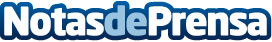 Urgencias de Policlínica Gipuzkoa compone un villancico para felicitar las fiestas a pacientes y compañerosJoaquín Andermatten: "No somos músicos, ni editores de vídeo profesionales, pero lo hemos compensado con entusiasmo, dedicación y amor. Y si algo está hecho con amor no se necesita mucho más"Datos de contacto:Laura G Icomunicacion@crcomunicacion.com943223750Nota de prensa publicada en: https://www.notasdeprensa.es/urgencias-de-policlinica-gipuzkoa-compone-un Categorias: Medicina Música Comunicación Sociedad País Vasco Solidaridad y cooperación http://www.notasdeprensa.es